C u r r i c u l u m	V i t a e 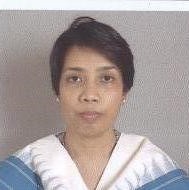 P R A N A T I	D A SPERSONAL DETAILS:Address:DR. PRANATI DASFormer Professor & HeadDepartment of Food Science & Nutrition Faculty of Community ScienceAssam Agricultural University Jorhat – 785013, Assam, IndiaMobile: 9435050543, 8638168327Email: drpranatidas26@gmail.comAREA OF INTERESTS:Analytical work in relation to nutrient composition of foods, antioxidants, product development, micronutrients bioavailability, public health nutritionNATURE OF RESPONSIBILITIES:Administrative responsibilities as Head of the Department of Food Science and Nutrition, Assam Agricultural University, Jorhat (From 2013 to 2021)National Technical Cordinator for AICRP Home Science, Food and Nutrition component. (From 2008 to 2019)As per the mandate of the State Agricultural Universities, involved in all three components of the university i.e. teaching, research and extension.Teaching:UG and PG (including Ph.D) teaching.Reseach:Facility development for research both in the field and in the laboratory.Research work in the areas:Analysis of traditional regional recipes for nutrient composition.Dietary intervention programme for school children for improvement in iron and vitamin A status.Screening food & water samples from different agroclimatic zones of Assam for fluoride and iodine.Promotion of nutrition garden for improvement in nutritional status of rural population.Livelihood security of rural womenFormulation of nutritious recipes for different age groups.Formaulation of product with low glycemic index.M. Sc. and Ph. D thesis work guidancePrincipal investigator for ICAR, ICMAR, DBT, BARC, USID projectsExtension:Involved in extension activities of the project and the departmentAdministrative/official work related to department/faculty V)Institution building:Solely responsible in establishment of a full fledged analytical laboratory in the department of Food & Nutrition, Faculty of Home Science, A.A.U., Jorhat, under AICRP Home Science.Responsible in establishing departmental analytical laboratories and other facility development.Responsible in establishment of a bakery unit for large scale production under Hands on Training, Funded by ICAR is in progress.Constantly involved in the procurement process of scientific equipment at department/ college levelsEDUCATIONAL QUALIFICATION:Degree	University	Subject	Year	Additional InformationPh.D	ANGR AgriculturalUniversity, Hyderabad, A.P.Foods & Nutrition1994	Complete research work was carried out at National Institute of Nutrition., Hyderabad using radioisotopes for bioavailability studies..Title of the thesis: Studies on bioavailability of iron and zinc from raw and processed foodsM.Sc.	GB Pant University of Agriculture &Technology, Pantnagar, U.P.Foods & Nutrition1983	Title of the thesis: Dry roasted soybeans: nutritional evaluation and consumer acceptanceB.Sc	Assam AgriculturalUniversity, Jorhat, AssamHome Science1979EMPLOYMENT RECORD & EXPERIENCE:PUBLICATIONS:Pranati Das, N. Raghuramulu and K. Chittemma Rao, (2003), Effects of organic acids and polyphenols on in vitro available iron from foods, J. Food Science and Technology, 40:677-681 (NAAS Rating: 6.9, Jrn. ID: J166).Pranati Das, 2004, Fluoride levels in food and water samples from different agro-climatic zones of Assam, Proceedings of the national seminar on arsenic and fluoride contamination in ground water. North Eastern Regional Institute of Water and Land management (NERIWALM), Tezpur,Oct.7- 8,pp254-261.P. Das, P. Neog, P.D.Laishram and M. Gogoi, (2005), Nutrient composition of some cereals and pulses based recipes of Assam, India, J. Human Ecology, 17:237-246 (NAAS Rating: 3.4, Jrn. ID: J187).P. Das, N. Raghuramulu and K.C.Rao, (2005), Determination of in vitro availability of iron from common foods, J. Human Ecology, 18:13-20 (NAAS Rating: 3.4, Jrn. ID: J187).P. Das, P.D.Laishram and M. Gogoi, (2005), Nutrient composition of some nuts and oilseeds based recipes of Assam, India, J. Human Ecology, 18:161-166, (NAAS Rating: 3.4, JrnID: J187).Pranati Das, N. Raghuramulu and K. Chittemma Rao, (2006), Determination of bioavailable zinc from plant foods using in vitro technique, J. Food Science & Technology, 43:166-172 (NAAS Rating: 6.9,JrnID: J166).Manisha Choudhury and Pranati Das, (2008), Nutritional Evaluation of Popped and Malted Indigenous Millet of Assam, Proceeding in the National Seminar on Emerging Trends and Opportunities in Grain Processing Sector with Reference to North Eastern States on 26-27 August, 2008 organized by IICPT, Tamil Nadu, MFPI, Govt. of India, New Delhi & AAU, Jorhat .Pranati Das, Moloya Gogoi, L.Premila Devi, (2009), Nutrient composition of some regional recipes of Assam, India, Studies on Ethno-Medicine3(2):111-117, (NAAS Rating: 2.8, Jrn ID: S048).P Das, M Gogoi, LP Devi, 2009, A Study on Iodised Salt from Three Agro climatic Zones of Assam, Abstract in International Workshop on Micronutrients and Child Health on 20-23 October, 2009 organized by AIIMS, New Delhi & IAP.Pranati Das, 2010, Nutrient Compositional Study of Traditional Assamese Food Preparations, Abstract in XXXXIII Annual National Conference, on 3-4 December, 2010 organized by Indian Dietetic Association & NIN, Hyderabad.Manisha Choudhury, Pranati Das and Basanti Baroova (2011). Nutritional evaluation of popped and malted indigenous millet of Assam, J. Food Science and Technology, 48:706-711 (NAAS Rating: 7.24).Okram Abemsana Devi, Mamoni Das, Ananta Saikia and Pranati Das (2016). Phytochemical content, antioxidant activity and reducing power of five ethnic medicinal plants of Manipur. Asian Journal of Home Science, 127-135. (NAAS Rating 4.44).Hadi Ud Zaman, Priyanka Das, Pranati Das and Niranjay Kumar Sahu (2017). Analysis of Physicochemical, Nutritional and Antioxidant Properties of Fresh and Dried Roselle (Hibiscus sabdariffa Linn.) Calyces. International Journal of Pure and Applied Bioscience, Vol. 5, No. 1: 261-267. (NAAS Rating 4.74).Das, Pranati; Jain, Shashi; Punia, Darshan; Malhotra, Sumathi Rekha; Singla, Neerja; Kalaiah, Geetha; Khan, Tasneem Naheed; Dutta, Anuradha; Kamalaja, Thummakomma; Ganapathyswamy, Hemalatha. (2017). Impact of nutrition education on nutritional adequacy and haemoglobin status of adolescent girls. Abstract published on Annals of Nutrition & Metabolism, 71(Suppl 2 ) pp. 74.Chatterjee, Lipika and Das, Pranati (2018). Study on Amylose Content of Ten Rice Varieties Recommended for Assam. Int. J. Pure App. Biosci. 6 (2): 1230-1233. (NAAS rating: 4.74)Bora P., Das P., Mohan P. and Borthakur A. (2018). Evaluation of hypolipidemic property of proso millet (Panicum miliaceum L.) in high fat diet induced hyperlipidemia in rats. J. Entomol. Zool. Stud., 6(3):691-695. (NAAS rating: 5.53).Bora P. and Das P. (2018). Some Physical and Functional Properties of Proso Millet (Panicum miliaceum L.) Grown in Assam. Int. J. Pure App. Biosci., 6 (2):1188-1194. (NAAS rating: 4.74).Bhattacharyya, B., Choudhury, B., Das, P., Dutta, S.K., Bhagawati, S. and Pathak, K (2018). Nutritional composition of five soil-dwelling Scrab Beetles (Coleoptera serabacidae) of Assam, India. The Coleopterists Bulletin. 72 (2): 1-8. (NAAS rating: 6.50).Mamoni Das, Pranati Das, Ruma Bhattacharyya, Premia L Bordoloi, Natasha R Marak and Urmimala Baruah (2020), Physico chemical and nutritional of sweet potato based complementary mix. International journal of chemical studies. 8(3): 2882-2885Papori Bora, Pranati Das, Ruma Bhattacharyya and Mridula Saikia Barooah (2019). A review of low carbohydrate diet and its metabolic consequences. International journal of chemical studies, 7(1): 845- 848Ashfeeka Islam, Ruma Bhattacharyya and Pranati Das (2018) Impact of nutrition counseling on food adequacy of expectant hypertensive and diabetic patient. Food Science Research Journal 9(2) 322- 326Papori Bora, Pranati Das, Ruma Bhattacharyya and Mridula Saikia Barooah (2019). Bicolour: The natural way of colouring foods.Journal of Pharmacognosyand Phytochemistry 8(3): 3663-3668Papori Bora, Pranati Das, Ruma Bhattacharyya and Ananta Saikia (2018). Effect of processing on phytochemical content and antioxidant capacity of proso millet (Panicum miliaceum L) milled fractions. International journal of chemical studies,6(4) 18-22Lipika Chatterjee, Ruma Bhattacharyya, Pranati Das and Mamoni Das (2020) Process standardization of instant rice based meal. International journal of chemical studies 8(30: 1929- 1937Lipika Chatterjee and Pranati Das (2019). Chemical properties of six indigenous rice varieties of Assam. International journal of chemical studies 7(1) 2515- 2519Mamoni Das, Pranati Das, Lipika Chatterjee and Asha Gohain (2021) Impact of fibre supplement on the obesity elated risk factors. The Pharma Innovation Journal 10(3) 412- 416Papori Bora and Pranati Das (2020) Physical and functional properties of millets: A review. Journal of Critical reviews. 7:7238- 7242Premila L Bordoloi, Mridula Saikia Barooah, Pranati Das, Moloya Gogoi and Mansi Tiwari (2020) Effect of packaging materials and storage temperature on shelf life attributes of ready to reconstitute enteral formula. Intl. Journal of Current Microbial and appl. Science 9(5): 2980-2989Priyanka Bhattacharyya, Mamoni Das, Pranati Das and N. Kapaini Basena (2020) Impact of lifestyle and dietary factors on 1,25 dihydroxy vitamin D concentration of women of reproductive age. . International journal of chemical studies 8(4) : 1138 – 1141BOOK CHAPTERS:Pranati Das, 2007, Nutrition of children and adolescence, Chapter in: Textbook of Community Nutrition. Eds. S. Sehgal and R. S. Raghuvanshi, Published by ICAR, New Delhi. pp. 32-53Pranati Das (2008) Micronutrient deficiency: a reflection of food insecurity. Compendium on Achieving Food Security and Nutritional Improvement in Agrarian Society. ICAR sponsored winter school, from Nov 6-26, 2008, in the Department of Food & Nutrition, faculty of Home Science, AAU, Jorhat, pp 155-171Pranati Das (2008) Diet management of Jaundice & fever. Compendium on Achieving Food Security and Nutritional Improvement in Agrarian Society. ICAR sponsored winter school, from Nov 6-26, 2008, in the Department of Food & Nutrition, faculty of Home Science, AAU, Jorhat, pp 155-171Pranati Das (2008) Assessment of Nutritional Status by Biochemical & Clinical Methods. Compendium on Achieving Food Security and Nutritional Improvement in Agrarian Society. ICAR sponsored winter school, from Nov 6-26, 2008, in the Department of Food & Nutrition, faculty of Home Science, AAU, Jorhat, pp 155-171Sangita Saikia, Pranati Das, Basanti Baroova, 2015, Formulation and evaluation of weaning mix from malted konidhan (Sateria Italica), in Advances in Plant Research, S.I. Bhuyan, Sony Kumari: 126 – 141.Manisha Choudhury, Pranati Das and Basanti Baroova, 2015, Standardization of Indigeneous millet processing technology- A sustainable approach for food security, in Advances in Plant Research, S.I. Bhuyan, Sony Kumari: 202 – 210.Pranati Das, Moloya Gogoi and Premila Bordoloi, (2017). Formulations of Indian bread (Roti) from mixed ingredients with low Glycemic Index. Managing Rural Women’s Work, Health and Livelihood: A Resource Book. ICAR-CIWA. pp. 45-52.DATABASE DEVELOPED:Low Glycemic Index FoodsTRAINING MODULE DEVELOPED:Training module on Food and Nutrition (in English and a regional language, Assamese)INTERNATIONAL CONFERENCES ATTENDED:Pranati Das, presented a paper (oral) on “Nutrient Composition of Selected Green Leafy Vegetables and Fishes of Assam” in the 10th International Food Data Conference, September 12-14, 2013, followed by 20th International Congress on Nutrition, September 15-20, 2013, Granada, Spain.Pranati Das, presented a paper (oral) on “Formulations of Indian bread (roti) from mixed ingredients with low glycemic index” in the 8th Asia Pacific Conference on Clinical Nutrition in Tokyo, Japan from 9 – 12 June 2013.Pranati Das, presented a paper (oral) on “Impact of nutrition education on iron nutritional status of school going adolescent girls” in the 10th Asia Pacific Conference on Clinical Nutrition in Adelaide, Australia from 26 – 29 November, 2017.AWARD AND HONOURSReceived Best Researcher Award, 2017 from Assam Agricultural University, Jorhat, Assam.Received Excellence in Research Award, 2017 by Samagra Vikash Welfare Society, & Babsaheb Bhimrao Ambedkar Central University,Lucknow.MEMBERSHIP OF PROFESSIONAL/ SCIENTIFIC BODIES:Life member for the Nutrition Society of India.Life member for the Indian Dietetic AssociationLife member for the Home Science Association of IndiaLife member for the Association of Food Scientist & TechnologistsLife member for the Assam Science SocietiesLife member for the Indian Society of Agricultural BiochemistsLife member for the Assam Horticultural SocietyLife Member for the Agricultural Science Society of North East IndiaMember of the Indian Society of Technical EducationLife member of Research Association for Gender in Agriculture (RAGA)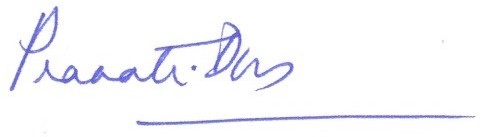 (Pranati Das) Former Professor & HeadDepartment of Food Science & Nutrition College of Community Science Assam Agricultural UniversityJorhat-785013Sl.No.DesignationOrganisationPeriod1Professor & HeadDept of Food Science & Nutrition,Assam Agricultural University, JorhatSept 2013 to Nov20211ProfessorAssam Agricultural University, JorhatJuly 2005 to20132Senior ScientistAssam Agricultural University, JorhatMarch 1997 to June20053Associate ProfessorAssam Agricultural University, JorhatMarch 1995 to Feb19974Assistant ProfessorAssam Agricultural University, JorhatJan 1986 to Feb 19955LecturerAssam Agricultural University, JorhatDec 1983 to Dec19856Research AssociateGBPUAT, PantnagarJan 1983 to Nov1983